Контактное лицоАвраменко Екатерина Владимировна сот. 8-928-208-39-28методист ГБУ ДО КК «Центр развития одаренности»Проезд до КГТУ:  ул. Московская, 2.Трамвай: 2, 3, 5, 8, 20, 21, 22Троллейбус: 21, 31Маршрутки: 3, 4, 11, 25, 35, 121, 185Автобус: 96Государственное бюджетное учреждение дополнительного образования Краснодарского края «Центр развития одаренности»350000, г. Краснодар, ул. Красная, 76тел. 259-84-01E-mail: cro.krd@mail.ruНаш сайт: www.cdodd.ruМИНИСТЕРСТВО ОБРАЗОВАНИЯ, НАУКИ И МОЛОДЕЖНОЙ ПОЛИТИКИ КРАСНОДАРСКОГО КРАЯКубанский государственныйтехнологический университетГосударственное бюджетное учреждение дополнительного образования Краснодарского края «Центр развития одаренности»ПРОГРАММА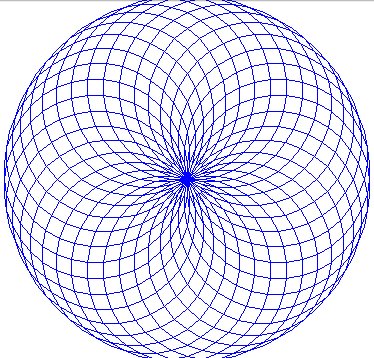 27  февраля 2019 годаг. Краснодар27 февраля ( среда)                               Мы рады встрече с Вами!	Оргкомитет заключительного этапа